Информация о поступлении и расходовании добровольных пожертвований и целевых взносовЗа период с января по апрель 2021 года добровольных пожертвований на счет МБДОУ ЦРР-д/с № 15 «Светлячок» не поступало.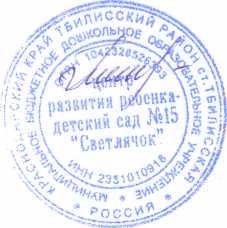 МБДОУ ЦРР-д/с № 15 «Светлячок»                                                 Т.П.Петренко